Badminton Bingo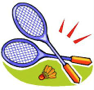 Directions:1. Complete 5 warm up activities each day. Cross out an activity once completed2. Identify one component of fitness (skill or health) worked by the activity performed in each square. Write it in the square.RubricNational Standards AddressedStandard 1: Demonstrates competency in motor skills and movement patterns needed to perform a variety of physical activities.Standard 2: Demonstrates understanding of movement concepts, principles, strategies, and tactics as they apply to the learning and performance of physical activities.Standard 3: Participates regularly in physical activity.Standard 4: Achieves and maintains a health enhancing level of physical fitness.Standard 5: Exhibits responsible personal and social behavior that respects self and others in physical activity settings.Standard 6: Values physical activity for health, enjoyment, challenge, self-expression, and/or social interaction.Run from the net to the back line 5x.You must face the net at all times.Hold a plank for 30 secondsHit the shuttlecock 5x to a partner on 5 different courts10 push upsRun around the fieldhouse 1x20 Plank JacksHit the shuttlecock to a partner 10x between the net and short service line onlySide shuffle across the width of 4 badminton courts and back. 30x of any abdominal exercise (crunches, bicycles etc)Crab walk from one end of the badminton court to the otherRun across the basketball court and back while tapping a shuttlecock on your racquet20 Jumping JacksStart in the center of the court. Run to each corner of the court and back to the middle, facing the netBear crawl from the back of the court to the net and backComplete a rally of 20 consecutive shots. If the shuttlecock is not returned, start over. Hit the shuttlecock 5x to a partner on 8 different courtsRun around the fieldhouse 2xHit the shuttle up 10x, change which hand holds the racquet after each hitFacing the net, run from one side of the court to the other side 5x as quickly as you can30 Skaters10 SquatsHit the shuttlecock past the short service line10x 20 Bird Dogs, hold each one for 3 seconds20x of any abdominal exercise (crunches, bicycles etc)Hit the shuttlecock 7x to a partner on 6 different courtsHealth related components of fitness: Body Composition/ Cardiovascular Fitness/ Flexibility/ Muscular Endurance/ Muscular StrengthSkill related components of fitness: Agility/Balance/ Coordination/ Power/ Reaction Time/ Speed 4All activity squares completed as directed (5 per day)One component of fitness correctly identified for each activity square3All activity squares completed as directed (5 per day)One component of fitness identified for each activity square, <5 errors 2>20 activity squares completed as directed (5 per day)One component of fitness identified for >20  activity squares, <7 errors 1<20 activity squares completed as directed (5 per day)One component of fitness identified for >15 activity squares, <7 errors0No evidence